Publicado en Bilbao el 22/04/2020 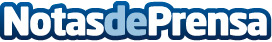 Talio lanza una tarifa plana con la que se podrá acceder a 150 cursos onlineDada la situación que se está viviendo por el virus Covid-19, es muy importante no dejar de formarse y seguir creciendo, aprendiendo nuevos temas y virtudes que vendrán muy bien una vez haya pasado todo. Por ello, Talio, como expertos en la formación tanto presencial, como online, han lanzado una tarifa plana con la que podréis acceder a sus cursos online y aprovechar las circunstancias para formaros en aquellos temas que siempre habíais querido a un precio inmejorableDatos de contacto:Mikel Sagredo94 651 99 90Nota de prensa publicada en: https://www.notasdeprensa.es/talio-lanza-una-tarifa-plana-con-la-que-se_1 Categorias: Programación Hardware Software Ciberseguridad Recursos humanos Cursos http://www.notasdeprensa.es